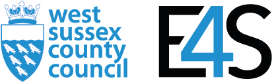 E4S KS1 Relationships – Right/wrong, friends, bullyingCornerstone:EHWBConcept:Transition and changeTheme:Coping with lossKey Questions:Teachers have used the questions and statements from the E4S curriculum to plan lessons on being safe, which are delivered throughout the year according to the school’s scheme of work. This is what your child will be learning about in the upcoming scheme of work:What does a good friend look like?What behaviours show our friends that we care about them?What are the differences between joking, hurtful teasing and bullying and how do they make people feel?How can we get help or help when we are worried aboutteasing or bullying?When is something fair or unfair?How does it feel to do the right/wrong thing?Questions to consider with your child:Who are your special friends?How do your friends make you feel?What does a healthy friendship look like?Why is it important to look out for others?How do you look after others?What does kindness mean?Who can you ask for help at school/out of school?Suggested Resources for parents:Please find additional support and guidance below in relation to right/wrong, friends, bullying.Books About FriendshipThe New GirlKidscape - Help with bullyingBullying Advice - Bullying UKBritish Red Cross - Kindness Activity Pack